INDICAÇÃO Nº 1326/2021“Indica ao Poder Executivo Municipal que efetue serviços de troca de lâmpada queimada na Rua Polônia esquina com Rua Espanha, bairro Jardim Europa”. Excelentíssimo Senhor Prefeito Municipal, Nos termos do Art. 108 do Regimento Interno desta Casa de Leis, dirijo-me a Vossa Excelência para sugerir que, por intermédio do Setor competente, que efetue serviços de troca de lâmpada queimada na Rua Polônia esquina com Rua Espanha, bairro Jardim Europa, neste município.Justificativa:Fomos procurados por munícipes, solicitando essa providencia, pois segundo eles o referido local está escuro, causando transtorno e insegurança. Plenário “Dr. Tancredo Neves”, em 08 de abril de 2021.Nilson Araújo Radialista-vereador-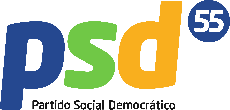 